УКРАЇНА                   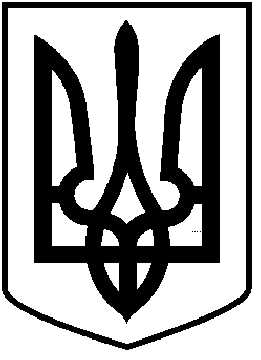       ЧОРТКІВСЬКА  МІСЬКА  РАДАШІСТДЕСЯТ ТРЕТЯ ПОЗАЧЕРГОВА СЕСІЯ СЬОМОГО СКЛИКАННЯРІШЕННЯ (ПРОЕКТ)від ___липня  2019 року                                                         №м. ЧортківПро затвердження детального плану території для реконструкції, будівництва спортивного, фізкультурно-оздоровчого, відпочинкового комплексу та об’єктів житлової забудови по вул.  Олени Теліги, 24               в м.Чорткові, Чортківського району Тернопільської області 	Розглянувши протокол громадських слухань від 25.07.2019, відповідно до ст. 8, 10, 16, 19, 21, 24 Закону України «Про регулювання містобудівної діяльності», ст. 12 Закону України «Про основи містобудування», Закону України «Про стратегічну екологічну оцінку», Порядку проведення громадських слухань щодо врахування громадських інтересів під час розроблення проектів містобудівної документації на місцевому рівні, затвердженого постановою Кабінету Міністрів України від 25.05.2011р., №555, ст. 12, 66-1, 83, 122 Земельного кодексу України, ст. 50 Закону України «Про землеустрій», Закону України «Про індустріальні парки», керуючись п. 42, 34 ч. 1 ст. 26 Закону України «Про місцеве самоврядування в Україні», міська радаВИРІШИЛА :1.Затвердити детальний план території для реконструкції, будівництва спортивного, фізкультурно-оздоровчого, відпочинкового комплексу та об’єктів житлової забудови по вул.  Олени Теліги, 24 в м.Чорткові, Чортківського району Тернопільської області2.Копію рішення направити в відділ містобудування, архітектури та капітального будівництва міської ради. 3.Контроль за виконанням рішення покласти на постійну комісію з питань містобудування, земельних відносин, екології та сталого розвитку міської ради. Міський голова                                                         Володимир  ШМАТЬКОМіщій С.В.Дзиндра Я.П.Тимофій Р.М.Глущук У.І.Ніяскіна-Коробій А.С.